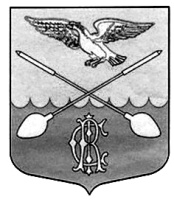  СОВЕТ ДЕПУТАТОВ ДРУЖНОГОРСКОГО ГОРОДСКОГО ПОСЕЛЕНИЯ  ГАТЧИНСКОГО МУНИЦИПАЛЬНОГО РАЙОНА ЛЕНИНГРАДСКОЙ ОБЛАСТИ(третьего созыва)Р Е Ш Е Н И Еот  29 апреля 2015 г.                                                                                                             № 62Об установлении коэффициента обеспеченности объектами инфраструктуры на территории Дружногорского городского поселенияВ соответствии с Постановлением Правительства Ленинградской области от 29.12.2007 года № 353 «О порядке определения размера арендной платы за использование земельных участков, находящихся в собственности Ленинградской области, а также земельных участков, государственная собственность на которые не разграничена в Ленинградской области», Федеральным законом от 06.10.2003 № 131-ФЗ «Об общих принципах организации местного самоуправления в Российской Федерации» и Уставом  Дружногорского городского поселения, Совет депутатов Дружногорского городского поселенияР Е Ш И Л:1. Установить коэффициент обеспеченности объектами инфраструктуры, применяемый для определения размера арендной платы за использование земельных участков на всей территории муниципального образования Дружногорское городское поселение Гатчинского муниципального района Ленинградской области, равный  2.2. Настоящее решение вступает в силу со дня его официального опубликования и распространяет свое действие на правоотношения, возникшие с 1 марта 2015 года.Глава Дружногорского городского поселения:                                                С.И. Тарновский